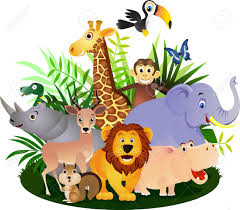 Phil is having holiday fun Travelling in Scotland.See the dolphins follow the boatClick! Take a photo!Phil is having holiday funTravelling in Kenya.On safari, elephant herds,Click! Take a photo!Phil is having holiday funTravelling in Egypt.Land of Pharaohs, Look at the Sphinx!’Click! Take a photo!Option 2Read the poem and highlight any ‘f / ph’ words you can find. Practise writing these using your phonics to help sound them out. Can you illustrate the poem using the clues in the text?